Информация о проведенном мероприятии« Я выбираю жизнь!»   Библиотекарем А.Ю. Самойлик  для  юношеского поколения было проведено мероприятие на тему: «Я выбираю жизнь»!  Там они прослушали краткий обзор истории возникновение табакокурения. Ребята внимательно слушали о вреде наркомании, алкоголизма. Узнали статистику курильщиков и больных алкоголизмом, о числе смертности в нашей стране. Высказывали свое мнение о том, какие меры борьбы с вредными привычками нужно принять. Принимали активное участие в викторинах, конкурсах, спортивных состязаниях, также проходили анонимное анкетирование по теме "Отношение к спиртным напиткам". Присутствовало 13 читателей.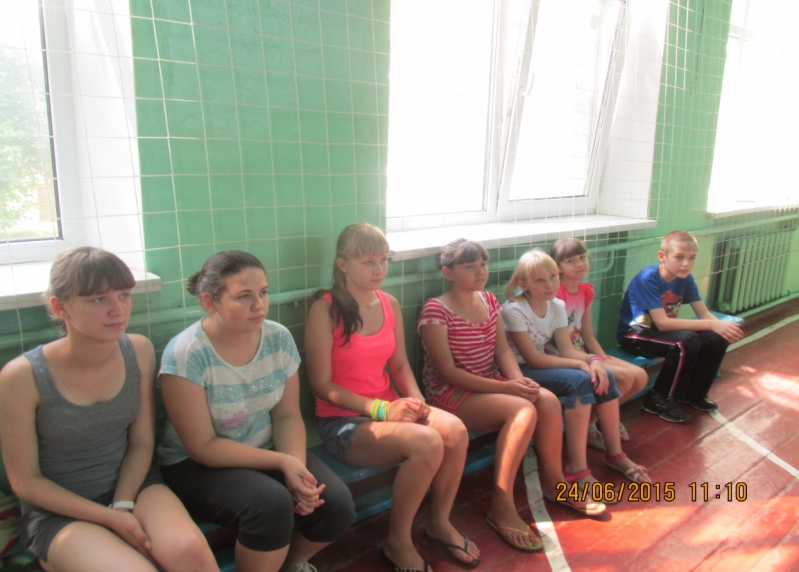 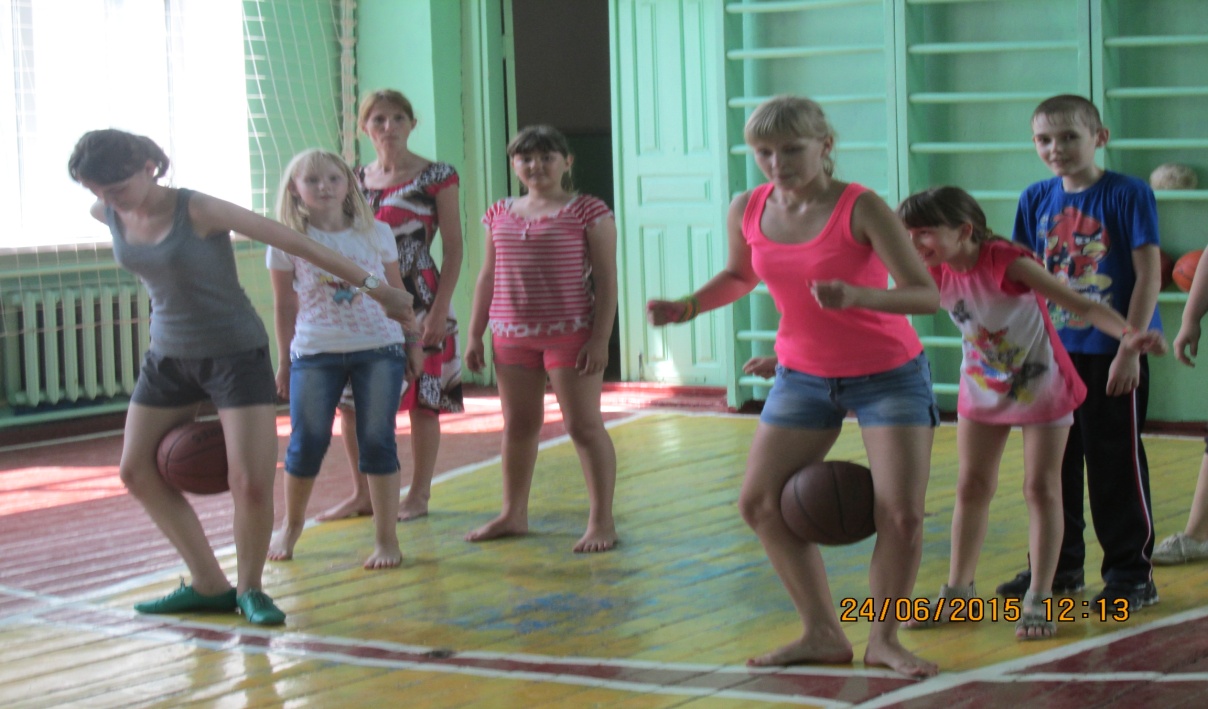 